Что такое эмблемы? Зачем они людям.5 классЦели  задачи:раскрыть  значение слова « эмблема»; рассказать о появлении эмблем и гербов; выделить характерные  черты эмблем  (узнаваемость, лаконичность, ясность,  обобщенность); нарисовать эскиз эмблемы школьного  кабинета; развивать воображение и кругозор учащихся.Оборудование. Учителю:  презентация  с изображением  эмблем, гербов.                             Ученикам: альбомный лист, цветные карандаши или фломастеры.I.  Организационный   момент.II. Актуализация знаний. Формулирование  темы и целей урока.На  экране  эмблемы 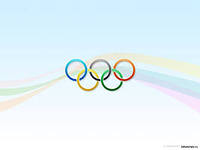 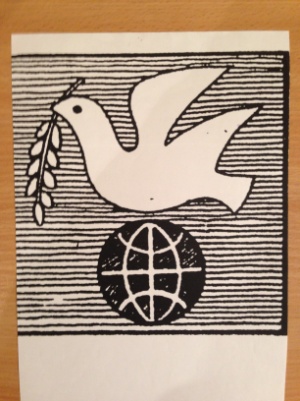 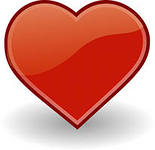 -Рассмотрите изображения, объясните их смысл. -Как можно назвать эти  рисунки  одним словом?  (Эмблемы)- А что такое эмблема?   (Нарисованная мысль)- Эмблема – это условное или символическое изображение какого-либо понятия, идеи. -Как вы думаете, какая тема  и цель нашего  урока? (Эмблемы, мы их будем рисовать)-Правильно. Тема урока: « Эмблемы. Зачем они людям?»III. Открытие новых знаний.-Когда и как появились первые эмблемы?  Римский император Август  для того, чтобы лучше управлять войском, легионами наделяет каждый отряд номером, названием и присваивает  знак, эмблему. Перед каждым отрядом теперь летел серебряный орел. Это и была первая эмблема, выражающая идею воинственности, победы, риска.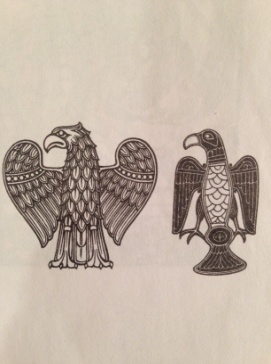 В эпоху рыцарства каждый рыцарь хотел как-то проявить  себя,  и придумали сделать это в новой, особой  форме - в виде изображения животных или предметов.Рыцари выезжали на поле боя в доспехах, с закрытым лицом. Кто вышел на бой – тайна. О нем говорили лишь его знаки на щите. Щит – это личный знак, по нему можно определить, узнать про рыцаря очень многое.  (Черты  характера: смелый, сильный – лев, хитрый – лиса;  если поединок посвящался прекрасной даме – роза; место жительства - река, лес)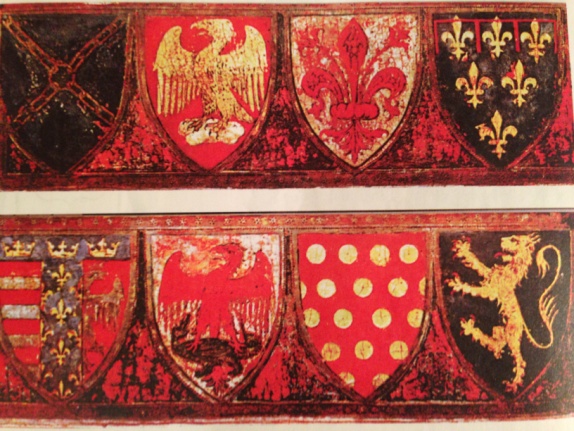 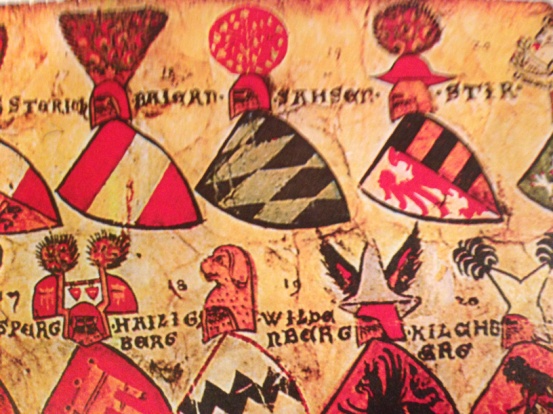 Так постепенно знак на щите  превращается в герб. Каждая  знатная, богатая семья должна была иметь фамильный герб, который передавался по наследству. По гербу можно было определить  положение владельца в обществе, из какого рода – знатного или нет, каких кровей.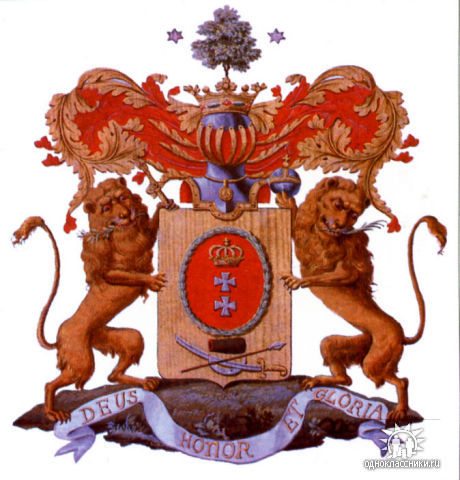 Не только люди  имели гербы, эмблемы, но и государства, страны.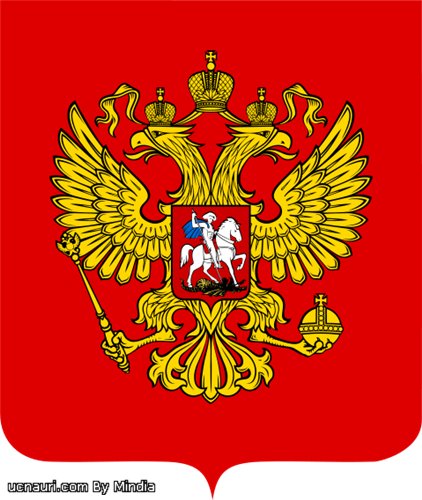 -Это  герб  какого государства? ( России.) -Кто может прочитать его?Есть гербы городов. На  них изображали природные богатства, которыми славился этот город; предметы, прославившие город. Если увидишь на гербе синюю линию – знай – город стоит на берегу реки, моря. Рыбы, корабли – это тоже эмблемы  рек, морей.        герб Костромы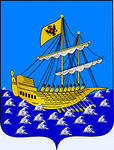 Если увидишь пушного зверька, лапку или хвостик – это сибирские города, которые богаты пушным мехом.   герб Иркутска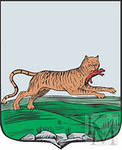 - А у нашего города есть герб?  (Да).- Давайте рассмотрим  его и прочтем.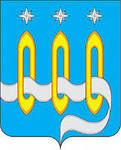 Зародившаяся более двух тысяч лет назад идея выражения понятий, идей в условных изображениях дожила до наших дней. - Где сейчас можно встретить эмблему? (На монетах, грамотах, на товарных знаках.)-Ребята, а кто придумывает  эмблемы? ( Художники)-Правильно, но для этого он должен знать язык эмблем, т.е. правила.-Посмотрите еще раз на эмблему  мира – голубя. Он  такой,  как и в природе или нет? (нет)- Что передано в изображении? ( Общие черты) Правильно.1)Изображение на эмблемах обобщенное.2)Узнаваемое, т.е. все люди – взрослые и дети должны понять смысл .3).Ничего не должно быть лишнего - лаконичное изображение.IV. Первичное закрепление.Игра «Угадай эмблему». (Учитель показывает эмблемы, а  учащиеся должны угадать ее смысл).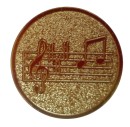 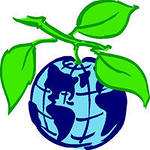 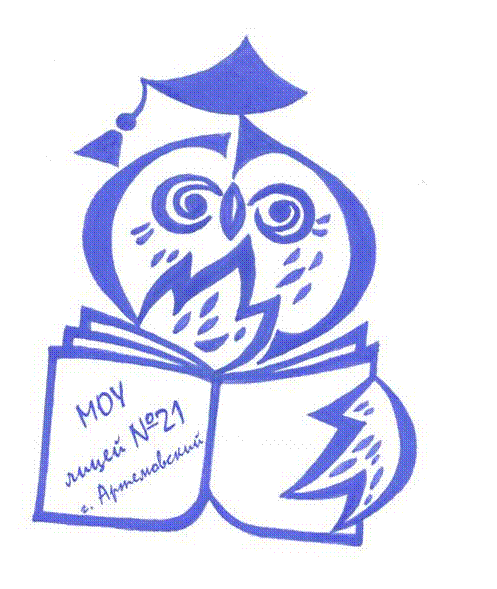 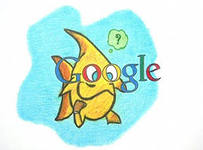 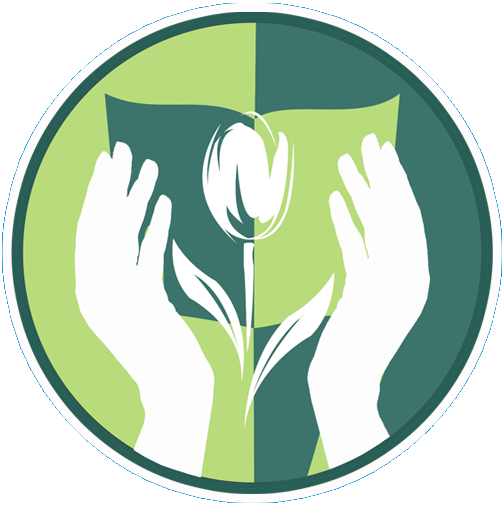 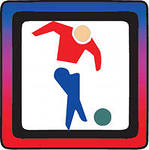 V. Решение  творческой   задачи.- Сегодня я предлагаю вам нарисовать  эскиз эмблемы школьного кабинета.   Алгоритм действий: сначала выбери  кабинет; подумай, какие предметы  могут ярко раскрыть смысл этого понятия; выбери форму эмблемы;  продумай цветовую палитру.VI. Итог урока.-Что такое эмблемы? Зачем они людям?Выставка работ, оценивание.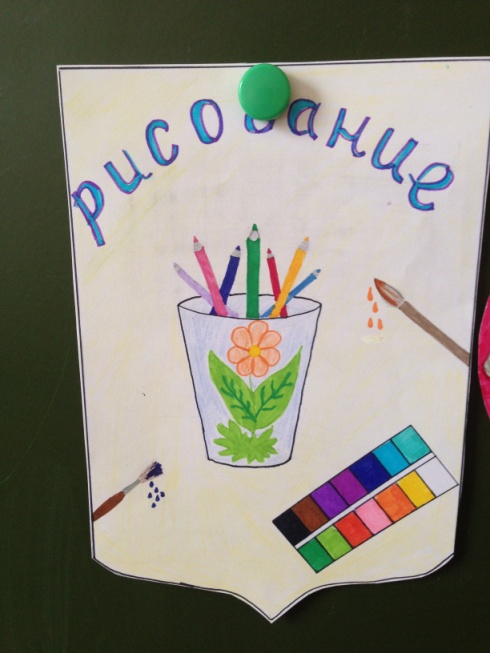 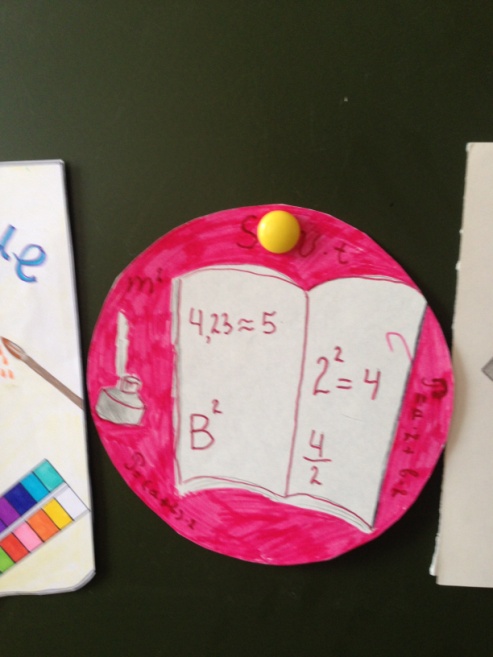 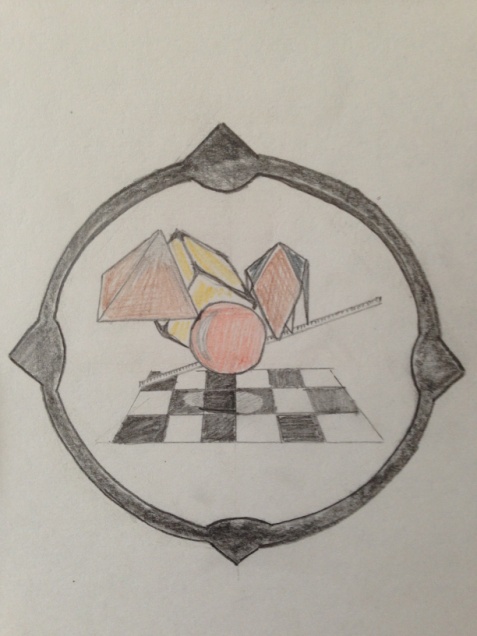 кабинет ИЗО                                                                      кабинет математики                      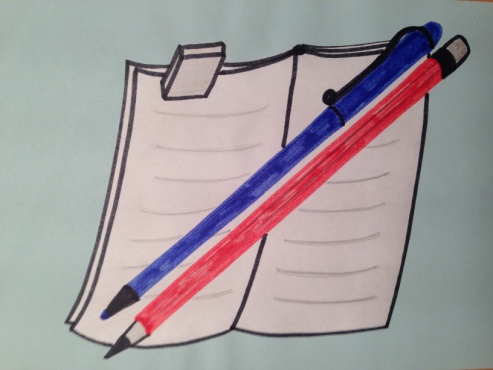 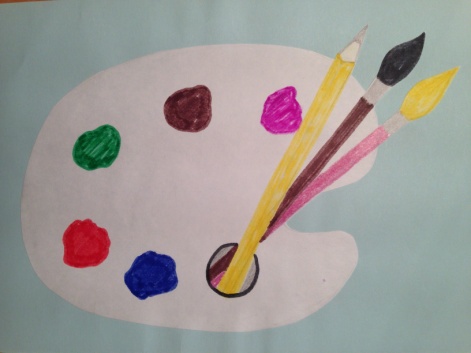 кабинет   русского языка и литературы                  кабинет ИЗО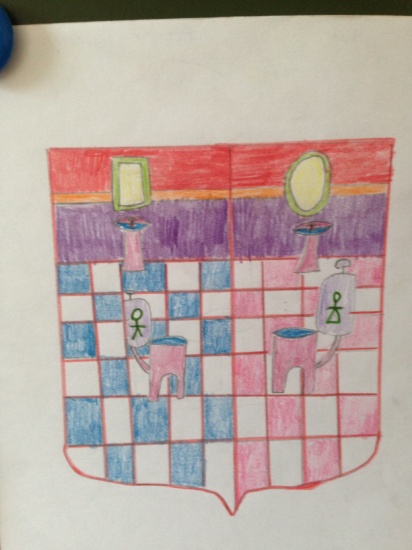 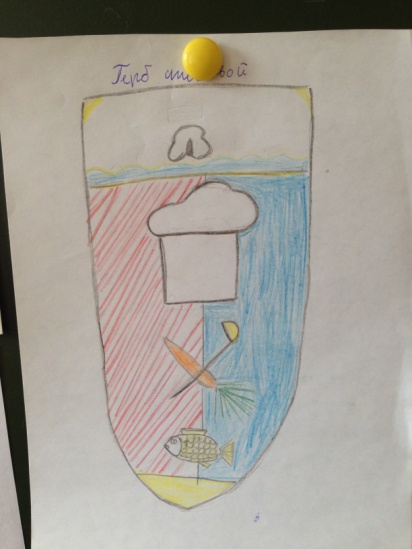 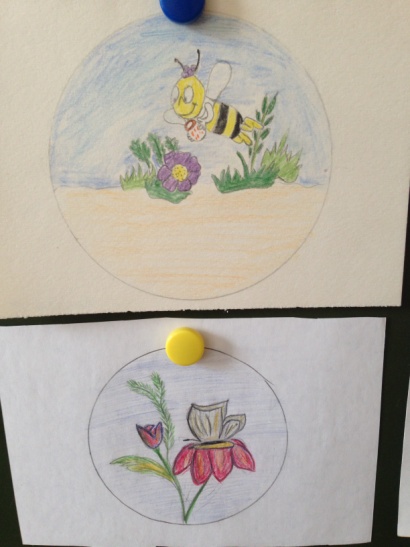  эмблема туалета                     столовая                                кабинет биологииVII. Домашнее  задание.  Поискать эмблемы  на улицах, дома, в книгах.  Принести в класс или описать их.Используемая  литература:М.Князева. Твой герб и псевдоним. НПО «Школа» - издательство «Открытый мир», Москва 1997Н.А. Горяева, О.В. Островская. Декоративно – прикладное искусство в жизни человека. 5 класс. Москва «Просвещение» 2003.